Общество с ограниченной ответственностью «ХИМЭКОЦЕНТР»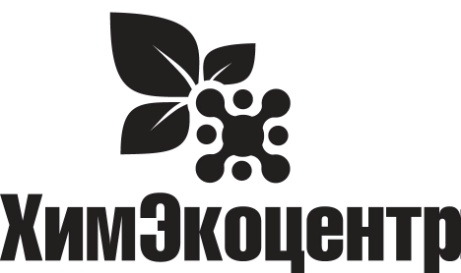 664005, г. Иркутск, ул. Маяковского, 2, оф. 6Тел. 8(3952)951966, e-mail:info@himcentre.ru web: www.himcentre.ruИНН 3812153694 КПП 381201001 ОГРН 1143850008060DutyScotchСредство для удаления клейковины. Готовое к применению.Описание:Жидкое нейтральное средство на основе растворителей. Эффективно удаляет загрязнения (скотч, клей, маркеры, чернила, нефтепродукты, масло, жиры и жирные отпечатки пальцев, смолы, ксероксный порошок, сажу, копоть и др.). Не повреждает лакированные и окрашенные поверхности. Растворяет клеевую основу этикеток, наклеек, стикеров и пр.Обладает дополнительным отбеливающим эффектом для пластиковых поверхностей.Назначение:Применяется для очистки твердых поверхностей - стеклянных, керамических, фарфоровых, алюминиевых, стальных, деревянных и т.д.  Подходит для кратковременной очистки ПВХ-плитки, ламината, лакированных и окрашенных поверхностей.ВНИМАНИЕ! Не применять для латекса, пропитанных и прорезиненных поверхностей, для полиэтилена.Область применения:Средство применяется для чистки объектов в помещениях организаций общественного питания (кафе, баров, ресторанов, столовых), торговых и деловых центров, спортивно-оздоровительных и культурно-досуговых сооружений, медицинских, образовательных и иных учреждений, предприятий промышленности, гостиниц и вокзалов, на всех видах транспорта. Рекомендуется для чистки офисной и бытовой техники, резиновых уплотнителей пластиковых окон.Способ применения:Предварительно протестировать материал  на устойчивость!Для удаления следов скотча, сажи, копоти, клея: распылить на поверхность или нанести на губку. Промокнуть пятно и слегка потереть для проникания средства внутрь. Вытереть поверхность салфеткой насухо.Для удаления стикеров и наклеек: распылить на поверхность или смочить чистую салфетку. Через 5-10 мин вытереть поверхность салфеткой насухо.Для удаления въевшихся загрязнений: смочить пятно, через 5-10 мин крестообразными движениями очистить поверхность салфеткой. При необходимости обработку повторить.Основные характеристики:Состав:	D-лимонен, органические растворители, НПАВЗначение рН (концентрат):	7,0Объем: 	 (канистра)Меры предосторожности:Использовать резиновые перчатки и спецодежду.При попадании на кожу или в глаза обильно промыть их водой, обратиться к врачу.ОГНЕОПАСНО! Соблюдать стандартные меры пожарной безопасности!Хранение:Хранить в плотно закрытой упаковке в сухом темном помещении отдельно от пищевых продуктов. При температуре от +1 до +20оС. Беречь от детей.Срок годности: 36 месяцев (соблюдать условия транспортировки и хранения).